1.b07 JanuaryAS SUBJECT TO REGISTRY AND REGISTRAR TERMS, CONDITIONS AND POLICIES, AND ICANN CONSENSUS POLICIES:(i) ESTABLISH THE RIGHTS OF A REGISTERED NAME HOLDER IN A REGISTERED NAME, AND(ii) ENSURE THAT A REGISTERED NAME HOLDER MAY EXERCISE ITS RIGHTS IN THE USE AND DISPOSITION OF THE REGISTERED NAME.Purpose Rationale: Purpose Rationale: Lawfulness of Processing Test: Data Elements Map: 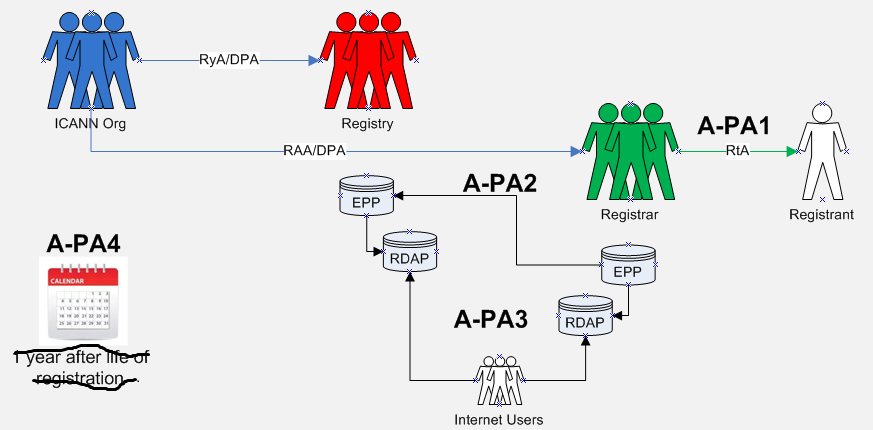 Data Elements Matrix: “1” = Required   “(1)” = Optional  “-“ = Not Required or OptionalData ElementCollectionA-PA1TransmissionA-PA2DisclosureA-PA3RetentionRegistrarsA-PA4Domain Name11-1Registry Domain ID----Registrar Whois Server1--1Registrar URL1--1Updated Date1--1Creation Date1--1Registry Expiry Date1--1Registrar Registration Expiration Date1--1Registrar1--1Registrar IANA ID1--1Registrar Abuse Contact Email1--1Registrar Abuse Contact Phone1--1Reseller1--1Domain Status1--1Registry Registrant ID----Registrant Fields∙       Name1(1)1∙       Organization (opt.)-(1)-∙       Street1(1)1∙       City1(1)1∙       State/province1(1)1∙       Postal code1(1)1∙       Country1(1)1∙       Phone1(1)1∙       Phone ext (opt.)-(1)-∙       Fax (opt.)-(1)-∙       Fax ext (opt.)-(1)-∙       Email1(1)12nd E-Mail address---Admin ID---Admin Fields∙       Name----∙       Organization (opt.)----∙       Street----∙       City----∙       State/province----∙       Postal code----∙       Country----∙       Phone----∙       Phone ext (opt.)----∙       Fax  (opt.)----∙       Fax ext (opt.) ----∙       Email----Tech ID----Tech Fields∙       Name----∙       Organization (opt.)----∙       Street----∙       City----∙       State/province- ---∙       Postal code----∙       Country----∙       Phone----∙       Phone ext (opt.)----∙       Fax  (opt.)----∙       Fax ext (opt.)----∙       Email----NameServer(s)11-1DNSSEC1--1Name Server IP Address1--1Last Update of Whois Database1--1Other Data:∙       Field 1----∙       Field 2----